GMINA KOŁACZKOWO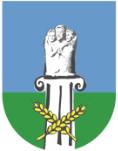 Kołaczkowo, dnia 18 stycznia 2022 r.Zestawienie ofert na wykonanie zadanie pn.:„Odbiór, transport i unieszkodliwianie wyrobów zawierających azbest z Gminy Kołaczkowo”.Najkorzystniejsza oferta:GREENLAND TECHNOLOGYSp. z o.o. Sp.kul. Erazma Ciołka 12/42801-402 Warszawa								WÓJTTeresa WaszakW odpowiedzi na zapytanie ofertowe z dnia 10.01.2022r. wpłynęło 13 ofert.Nr ofertyNazwa WykonawcyOferowanacena nettoOferowanacena brutto1. Paź BogusławAUTO-ZŁOMUsługi Pogrzegowe „EDEN”Świniary Stare BN27-670 Łoniów515,20 zł/Mg560,00 zł/Mg2.REVOL Sp. z o.o. sp.kul. Senatorska 21/3093-192 Łódź596,00 zł/Mg643,68 zł/Mg3.EKO TW Sp. z o.o.Czermin 67A63-304 Czermin420,00 zł/Mg453,60 zł/Mg4.ECO-POL Sp. z o.o.ul. Dworcowa 986-120 Pruszcz450,00 zł/Mg486,00 zł/Mg5.Spółdzielnia Socjalna „Razem dla środowiska”ul. Lipowa 262-402 Ostrowite415,00 zł/Mg448,20 zł/Mg6.PHU „PIOTR” Piotr Jaczyńskiul. Warszawska 38 B05-084 Leszno390,00 zł/Mg421,20 zł/Mg7AnECO Adam Nowickiul. Akacjowa 762-001 Golęczewo540,00 zł/Mg583,20 zł/Mg8PRO-EKO SERWIS Sp. z o.o.Bierzewice 6209-500 Gostynin422,22 zł/Mg456,00 zł/Mg9Środowisko i Innowacje Sp. z o.o.ul. Złota 5900-120 Warszawa570,00 zł/Mg615,60 zł/Mg10Logistyka Odpadów Sp. z o.o.ul. Szklana 2043-300 Bielsko-Biała490,00 zł/Mg529,20 zł/Mg11GREENLAND TECHNOLOGYSp. z o.o. Sp.kul. Erazma Ciołka 12/42801-402 Warszawa371,00 zł/Mg400,68 zł/Mg12„DELTA” Tomasz Wejmanul. Kurowska 11824-130 Końskawola731,48 zł/Mg790,00 zł/Mg13EKO-TOM Turgała Sp. Jawnaul. Poligonowa 1 – Bolechowo62-005 Owińska1000,00 zł/Mg1080,00 zł/Mg